РОССИЙСКАЯ ФЕДЕРАЦИЯ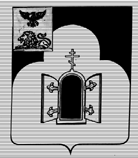 БЕЛГОРОДСКАЯ  ОБЛАСТЬМУНИЦИПАЛЬНЫЙ РАЙОН «ЧЕРНЯНСКИЙ РАЙОН»МУНИЦИПАЛЬНЫЙ СОВЕТ ЧЕРНЯНСКОГО РАЙОНА                                          Первая                                        сессия третьего созыва                                                    Р Е Ш Е Н И Е26 сентября 2018 г.	                                                                                      № 5О внесении изменений в решение Муниципального совета Чернянского района от 25.09.2013 г.                 № 2 «О Регламенте Муниципального совета  Чернянского района»В целях упорядочения организационно-правовых вопросов деятельности депутата, Муниципальный совет Чернянского районарешил:1. Внести в решение Муниципального совета Чернянского района от 25.09.2013 г. № 2 «О Регламенте Муниципального совета Чернянского района» (в редакции решений от 30.07.2014 г. № 116, от 07.10.2015 г. № 230, от 27.04.2016 г. № 300, от 26.10.2016 г. № 351, от 28.06.2017 г. № 420, от 25.12.2017 г. № 517, от 25.07.2018 г. № 601, от 29.08.2018 г. № 607) следующие изменения:1.1. в пункте «а» статьи 21 слова «8 депутатов» заменить словами «10 депутатов»;1.2.   пункт «б» статьи 21 изложить в следующей редакции:«б) постоянную комиссию по финансово-экономическим вопросам,  благоустройству, градостроительству и муниципальному хозяйству в составе 11 депутатов;»;1.3. пункт «в» статьи 21 изложить в следующей редакции:«в) постоянную комиссию по социальным вопросам и вопросам природопользования в составе 11 депутатов;»;1.4. пункт «г» статьи 21 исключить;1.5. статью 22 изложить в следующей редакции:«Статья 22 1. К компетенции (основным сферам ведения) постоянной комиссии по финансово-экономическим вопросам,  благоустройству, градостроительству и муниципальному хозяйству относятся следующие вопросы:- бюджет Чернянского района, местные налоги, сборы и льготы по ним, экономика и экономическое развитие Чернянского района;- муниципальная собственность Чернянского района, в том числе земля;- строительство, транспортное обслуживание, связь, другие вопросы жизнеобеспечения Чернянского района;- экономические взаимоотношения между органами местного самоуправления Чернянского района и предприятиями, учреждениями, организациями всех форм собственности;- благоустройство и градостроительство;- предпринимательство, бизнес, торговля;- жилищно-коммунальное хозяйство, работа муниципальных предприятий ЖКХ;- другие вопросы по поручению председателя (решению) Муниципального совета.2. К компетенции (основным сферам ведения) постоянной комиссии по социальным вопросам и вопросам природопользования относятся следующие вопросы:- социальная политика в Чернянском районе;- образование;- культура;- социальная защита, занятость и трудоустройство населения;- молодежная политика, дела несовершеннолетних и защита их прав;- физкультура и спорт;- медицинское обслуживание населения;- общественное питание и бытовое обслуживание населения;- вопросы семьи, материнства и детства;- вопросы нравственности и морали;- аграрные отношения в Чернянском районе, использование земли и иных природных ресурсов, охрана объектов природы;- агропромышленный комплекс, земельные отношения, охрана природных ресурсов Чернянского района;- использование бюджетных средств, направленных на развитие и воспроизводство природных ресурсов;- деятельность структурных подразделений агропромышленного комплекса Чернянского района и заслушивание их на заседаниях постоянной комиссии;- экологическая обстановка в Чернянском районе;- природоохранные мероприятия;- другие вопросы в сферах социальной и природопользования по поручению председателя (решению) Муниципального совета.3. К компетенции (основным сферам ведения) постоянной комиссии по законности, нормативной и правовой деятельности, вопросам  местного самоуправления относятся следующие вопросы:- законность, охрана прав и свобод граждан, безопасность, воинский учет, гражданская оборона, паспортно-визовая и миграционная службы, конфликтные ситуации и спорные вопросы, возникающие между органами местного самоуправления, юридическими и физическими лицами;- назначение на должности должностных лиц в соответствии с законодательством и муниципальными правовыми актами, принятие отчетов об их работе;- муниципальные выборы, соответствие нормативных правовых актов федеральным законам и  законам Белгородской области, другим правовым актам;- муниципальная служба, правовое регулирование вопросов деятельности органов местного самоуправления в пределах возложенных на Муниципальный совет полномочий;- гарантии депутатов и депутатской деятельности, вопросы соблюдения правил депутатской этики;- правовое регулирование вопросов местного самоуправления Чернянского района, разработка проектов правовых актов;- прекращение полномочий Муниципального совета, его членов;- развитие системы местного самоуправления в Чернянском районе;- другие вопросы по поручению председателя (решению) Муниципального совета.».2. Разместить настоящее решение на официальном сайте органов местного самоуправления муниципального района «Чернянский район» Белгородской области в сети Интернет в разделе «Муниципальный совет» (адрес сайта: http://www.admchern.ru).3. Ввести в действие настоящее решение со дня его принятия.4. Контроль за выполнением настоящего решения возложить на постоянную комиссию Муниципального совета Чернянского района по законности, нормативной и правовой деятельности, вопросам местного самоуправления.Председатель Муниципального совета Чернянского района                                                                                М.В.Чуб                                                                